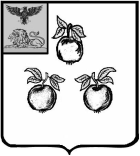 БЕЛГОРОДСКАЯ ОБЛАСТЬАДМИНИСТРАЦИЯ МУНИЦИПАЛЬНОГО РАЙОНА«КОРОЧАНСКИЙ РАЙОН» ПОСТАНОВЛЕНИЕКороча27 декабря 2022 г.                                                                                                           № 997В соответствии с пунктом 3.2 статьи 160.1 Бюджетного кодекса Российской Федерации, постановлением Правительства Российской Федерации от 16 сентября 2021 года № 1569 «Об утверждении общих требований к закреплению за органами государственной власти (государственными органами) субъекта Российской Федерации, органами управления территориальными фондами обязательного медицинского страхования, органами местного самоуправления, органами местной администрации полномочий главного администратора доходов бюджета и к утверждению перечня главных администраторов доходов бюджета субъекта Российской Федерации, бюджета территориального фонда обязательного медицинского страхования, местного бюджета» администрация муниципального района «Корочанский район» п о с т а н о в л я е т:1. Утвердить перечень главных администраторов доходов бюджета муниципального района «Корочанский район» (районного бюджета) и поселений - органов местного самоуправления Корочанского района (прилагается).2. Утвердить перечень главных администраторов доходов бюджета муниципального района «Корочанский район» (районного бюджета) - территориальных органов федеральных органов исполнительной власти, органов государственной власти Белгородской области (прилагается).3. Утвердить Порядок и сроки внесения изменений в перечень главных администраторов доходов бюджета муниципального района «Корочанский район» (районного бюджета) (прилагается).4. Признать утратившим силу постановление администрации Корочанского района от 10 ноября 2021 года № 578 «Об утверждении перечней главных администраторов доходов бюджета муниципального района «Корочанский район» на 2023 год и на плановый период 2023 и 2024 годов».5. Директору МКУ «Административно-хозяйственный центр обеспечения деятельности органов местного самоуправления муниципального района «Корочанский район» Кладиенко Е.А. обеспечить размещение настоящего постановления на официальном сайте органов местного самоуправления муниципального района «Корочанский район» в информационно-коммуникационной сети общего пользования.6. Контроль за исполнением постановления возложить на первого заместителя главы администрации района – председателя комитета финансов и бюджетной политики Мерзликину Л.С.7. Настоящее постановление вступает в силу с 1 января 2023 года.Глава администрации Корочанского района                                                                    Н.В. НестеровУтвержден   постановлением администрации    муниципального района       «Корочанский район»       от « 27 » декабря 2022 г.           № 997Перечень главных администраторов доходовбюджета муниципального района «Корочанский район»(районного бюджета) и поселений – органов местного самоуправления Корочанского района Утвержденпостановлением администрациимуниципального района«Корочанский район»от « 27 » декабря 2022 г.  № 997Перечень главных администраторов доходов бюджетов муниципального района «Корочанский район» (районного бюджета)  - территориальных органов федеральных органов исполнительной власти,    органов государственной власти Белгородской областиУтвержденпостановлением администрациимуниципального района«Корочанский район»от « 27 » декабря 2022 г.    № 997Порядок внесения изменений в перечень главных администраторов доходов бюджета муниципального района «Корочанский район» (районного бюджета) и поселений - органов местного самоуправления Корочанского района,  главных администраторов доходов бюджета муниципального района «Корочанский район» (районного бюджета) - территориальных органов федеральных органов исполнительной власти, органов государственной власти Белгородской области 1.  Настоящий Порядок разработан в соответствии с пунктом 10 общих требований к закреплению за органами государственной власти (государственными органами) субъекта Российской Федерации, органами управления территориальными фондами обязательного медицинского страхования, органами местного самоуправления, органами местной администрации полномочий главного администратора доходов бюджета              и к утверждению перечня главных администраторов доходов бюджета субъекта Российской Федерации, бюджета территориального фонда обязательного медицинского страхования, местного бюджета, утвержденных постановлением Правительства Российской Федерации от 16.09.2021 № 1569 «Об утверждении общих требований к закреплению за органами государственной власти (государственными органами) субъекта Российской Федерации, органами управления территориальными фондами обязательного медицинского страхования, органами местного самоуправления, органами местной администрации полномочий главного администратора доходов бюджета и к утверждению перечня главных администраторов доходов бюджета субъекта Российской Федерации, бюджета территориального фонда обязательного медицинского страхования, местного бюджета и определяет механизм  и сроки внесения изменений в перечни главных администраторов доходов бюджета муниципального района «Корочанский район» (районного бюджета).2. В случаях изменения принципов назначения и присвоения структуры кодов классификации доходов бюджета, изменения в перечень главных администраторов доходов бюджета муниципального района «Корочанский район (районного бюджета), а также в состав закрепленных за главными администраторами доходов бюджета кодов классификации доходов бюджета вносятся приказом комитета финансов и бюджетной политики администрации Корочанского района (далее - комитет) в срок не позднее 30 календарных дней со дня внесения изменений в федеральные законы и принимаемые в соответствии с ними иные нормативные правовые акты Российской Федерации, законы и иные нормативные правовые акты Белгородской области и Корочанского района, в части изменения выполняемых полномочий по оказанию государственных (муниципальных) услуг и иных полномочий по исполнению государственных и  муниципальных функций, при реализации которых возникают обязанности юридических и физических лиц по перечислению средств в бюджет без внесения изменений в постановление, утверждающее перечень главных администраторов доходов бюджета муниципального района «Корочанский район» (районного бюджета). 	3. В случае изменения состава и (или) функций главных администраторов доходов бюджета муниципального района «Корочанский район» (районного бюджета), изменения в перечень главных администраторов доходов, в том числе закрепленных за ними кодов бюджетной классификации доходов бюджета вносятся на основании приказа комитета.4. В целях актуализации постановления, утверждающего перечень главных администраторов доходов бюджета муниципального района «Корочанский район» (районного бюджета), на основании ранее подготовленных приказов комитета о внесении изменений в перечень главных администраторов доходов бюджета муниципального района «Корочанский район» (районного бюджета) в случаях изменения принципов назначения и присвоения структуры кодов классификации бюджета района, а также состава и (или) функций главных администраторов доходов бюджета муниципального района «Корочанский район» (районного бюджета), не реже чем 2 раза в год вносятся соответствующие изменения в настоящее постановление администрации Корочанского района.Об утверждении перечняглавных администраторов доходов  бюджета муниципального района«Корочанский район» Код бюджетной классификации Российской ФедерацииКод бюджетной классификации Российской ФедерацииНаименование главного администратора доходов  бюджета муниципального района и поселенийНаименование главного администратора доходов  бюджета муниципального района и поселенийГлавного   адми-нистратора доходоввида (подвида) доходов бюджета муниципального района и поселений123850Администрация муниципальногорайона «Корочанский район» Белгородской области8501 08 07150 01 0000 110Государственная пошлина за выдачу разрешения на установку рекламной конструкции8501 11 05013 05 0000 120Доходы, получаемые в виде арендной платы за земельные участки, государственная собственность на которые не разграничена и которые расположены в границах сельских поселений и межселенных территорий муниципальных районов, а также средства от продажи права на заключение договоров аренды указанных земельных участков8501 11 05013 13 000 120Доходы, получаемые в виде арендной платы за земельные участки, государственная собственность на которые не разграничена и которые расположены в границах городских поселений, а также средства от продажи права на заключение договоров аренды указанных земельных участковДоходы, получаемые в виде арендной платы за земельные участки, государственная собственность на которые не разграничена и которые расположены в границах городских поселений, а также средства от продажи права на заключение договоров аренды указанных земельных участков1238501 11 05025 05 0000 120Доходы, получаемые в виде арендной платы, а также средства от продажи права на заключение договоров аренды за земли, находящиеся в собственности муниципальных районов (за исключением земельных участков муниципальных районов муниципальных бюджетных и автономных учреждений)8501 11 05035 05 0000 120Доходы от сдачи в аренду имущества,находящегося в оперативном управлении органов управления муниципальных районов и созданных ими учреждений (за исключением имущества муниципальных бюджетных и автономных учреждений)8501 11 05075 05 0000 120Доходы от сдачи в аренду имущества, составляющего казну муниципальных районов (за исключением земельных участков)  850 1 11 07015 05 0000 120Доходы от перечисления части прибыли, остающейся после уплаты налогов и иных обязательных платежей муниципальных унитарных предприятий, созданных муниципальными районами8501 11 09045 05 0000 120Прочие поступления от использования имущества, находящегося в собственности муниципальных районов (за исключением имущества муниципальных бюджетных и автономных учреждений, а также имущества муниципальных унитарных предприятий, в том числе казенных)8501 13 01995 05 0000 130Прочие доходы от оказания платных услуг (работ) получателями средств бюджетов муниципальных районов8501 13 02065 05 0000 130Доходы, поступающие в порядке возмещения расходов, понесенных в связи с эксплуатацией имущества муниципальных районов8501 13 02995 05 0000 130Прочие доходы от компенсации затрат бюджетов муниципальных районов8501 14 02053 05 0000 410Доходы от реализации иного имущества, находящегося в собственности муниципальных районов (за исключением имущества муниципальных бюджетных и автономных учреждений, а также имущества муниципальных унитарных предприятий, в том числе казенных) в части  реализации основных средств по указанному имуществу8501 14 02053 05 0000 440Доходы от реализации иного имущества, находящегося в собственности муниципальных районов (за исключением имущества муниципальных бюджетных и автономных учреждений, а также имущества муниципальных унитарных предприятий, в том числе казенных) в части  реализации материальных запасов по указанному имуществу8501 14 06013 05 0000 430Доходы от продажи земельных участков, государственная собственность на которые не разграничена и которые расположены в границах сельских поселений и межселенных территорий муниципальных районов8501 14 06013 13 0000 430Доходы от продажи земельных участков, государственная собственность на которые не разграничена и которые расположены в границах городских поселений8501 14 06025 05 0000 430Доходы от продажи земельных участков, находящихся в собственности муниципальных районов (за исключением земельных участков муниципальных бюджетных и автономных учреждений)8501 16 10031 05 0000 140Возмещение ущерба при возникновении страховых случаев, когда выгодоприобретателями выступают получатели средств бюджета муниципального района8501 16 01074 01 0000 140Административные штрафы, установленные главой 7 Кодекса Российской Федерации об административных правонарушениях, за административные правонарушения в области охраны собственности, выявленные должностными лицами органов муниципального контроля8501 16 01084 01 0000 140Административные штрафы, установленные главой 8 Кодекса Российской Федерации об административных правонарушениях, за административные правонарушения в области охраны окружающей среды и природопользования, выявленные должностными лицами органов муниципального контроля8501 16 01194 01 0000 140Административные штрафы, установленные главой 19 Кодекса Российской Федерации об административных правонарушениях, за административные правонарушения против порядка управления, выявленные должностными лицами органов муниципального контроля8501 16 01204 01 0000 140Административные штрафы, установленные главой 20 Кодекса Российской Федерации об административных правонарушениях, за административные правонарушения, посягающие на общественный порядок и общественную безопасность, выявленные должностными лицами органов муниципального контроля8501 16 07010 05 0000 140Штрафы, неустойки, пени, уплаченные в случае просрочки исполнения поставщиком (подрядчиком, исполнителем) обязательств, предусмотренных муниципальным контрактом, заключенным муниципальным органом, казенным учреждением муниципального района8501 16 07090 05 0000 140Иные штрафы, неустойки, пени, уплаченные в соответствии с законом или договором в случае неисполнения или ненадлежащего исполнения обязательств перед муниципальным органом, (муниципальным казенным учреждением) муниципального района8501 16 02020 02 0000 140Административные штрафы, установленные законами субъектов Российской Федерации об административных правонарушениях, за нарушение муниципальных правовых актов8501 17 01050 05 0000 180Невыясненные поступления, зачисляемые в бюджеты муниципальных районов8501 17 05050 05 0000 180Прочие неналоговые доходы бюджетов муниципальных районов8501 17 16000 05 0000 180Прочие неналоговые доходы бюджетов муниципальных районов в части невыясненных поступлений, по которым не осуществлен возврат (уточнение) не позднее трех лет со дня их зачисления на единый счет бюджета муниципального района8502 02 19999 050000 150Прочие дотации бюджетам муниципальных районов8502 02 20077 05 0000 150Субсидии бюджетам муниципальных районов на софинансирование капитальных вложений в объекты муниципальной собственности8502 02 20216 05 0000 150Субсидии бюджетам муниципальных районов на осуществление дорожной деятельности в отношении автомобильных дорог общего пользования, а также капитального ремонта и ремонта дворовых территорий многоквартирных домов, проездов к дворовым территориям многоквартирных домов населенных пунктов8502 02 25021 05 0000 150Субсидии бюджетам муниципальных районов на реализацию мероприятий по стимулированию  программ развития жилищного строительства субъектов Российской Федерации8502 02 25027 05 0000 150Субсидии бюджетам муниципальных районов на реализацию мероприятий государственной программы Российской Федерации «Доступная среда»8502 02 25065 05 0000 150Субсидии бюджетам муниципальных районов на реализацию государственных программ субъектов Российской Федерации в области использования и охраны водных объектов8502 02 25097 05 0000 150Субсидии бюджетам муниципальных районов на создание в общеобразовательных организациях, расположенных в сельской местности и малых городах, условий для занятий физической культурой и спортом8502 02 25269 05 0000 150Субсидии бюджетам муниципальных районов на закупку контейнеров для раздельного накопления твердых коммунальных отходов8502 02 25299 05 0000 150Субсидии бюджетам муниципальных районов на софинансирование расходных обязательств субъектов Российской Федерации, связанных с реализацией федеральной целевой программы «Увековечение памяти погибших при защите Отечества на 2019 - 2024 годы»8502 02 25497 05 0000 150Субсидии бюджетам муниципальных районов на реализацию мероприятий по обеспечению жильем молодых семей8502 02 25511 05 0000 150Субсидии бюджетам муниципальных районов на проведение комплексных кадастровых работ8502 02 25513 05 0000 150Субсидии бюджетам муниципальных районов на развитие сети учреждений культурно-досугового типа8502 02 25555 05 0000 150Субсидии бюджетам муниципальных районов на реализацию программ формирования современной городской среды8502 02 25576 05 0000 150Субсидии бюджетам муниципальных районов на обеспечение комплексного развития сельских территорий8502 02 25590 05 0000 150Субсидии бюджетам муниципальных районов на техническое оснащение муниципальных музеев8502 02 25597 05 0000 150Субсидии бюджетам муниципальных районов на реконструкцию и капитальный ремонт муниципальных музеев8502 02 25599 05 0000 150Субсидии бюджетам муниципальных районов на подготовку проектов межевания земельных участков и на проведение кадастровых работ8502 02 29999 05 0000 150Прочие субсидии бюджетам муниципальных районов8502 02 30024 05 0000 150Субвенции бюджетам муниципальных районов на выполнение передаваемых полномочий субъектов Российской Федерации8502 02 35082 05 0000 150Субвенции бюджетам муниципальных районов на предоставление жилых помещений детям-сиротам и детям, оставшимся без попечения родителей, лицам из их числа по договорам найма специализированных жилых помещений8502 02 35120 05 0000 150 Субвенции бюджетам муниципальных   районов на осуществление полномочий по составлению (изменению) списков кандидатов в присяжные заседатели федеральных судов общей юрисдикции в Российской Федерации8502 02 35134 05 0000 150Субвенции бюджетам муниципальных районов на осуществление полномочий по обеспечению жильем отдельных категорий граждан, установленных Федеральным законом от 12 января 1995 года № 5-ФЗ «О ветеранах» в соответствии с Указом Президента Российской Федерации от 7 мая 2008 года № 714 «Об обеспечении жильем ветеранов Великой Отечественной войны 1941 - 1945 годов» 8502 02 35135 05 0000 150Субвенции бюджетам муниципальных районов на осуществление полномочий по обеспечению жильем отдельных категорий граждан, установленных Федеральным законам от 12 января 1995 года № 5-ФЗ «О ветеранах»8502 02 35176 05 0000 150Субвенции бюджетам муниципальных районов на осуществление полномочий по обеспечению жильем отдельных категорий граждан, установленных Федеральным законом от 24 ноября 1995 года № 181-ФЗ «О социальной защите инвалидов в Российской Федерации»8502 02 35930 05 0000 150Субвенции бюджетам муниципальных районов на государственную регистрацию актов гражданского состояния8502 02 39999 05 0000 150Прочие субвенции бюджетам муниципальных районов8502 02 40014 05 0000 150Межбюджетные трансферты, передаваемые бюджетам муниципальных районов из бюджетов поселений на осуществление части полномочий по решению вопросов местного значения в соответствии с заключенными соглашениями8502 02 45393 05 0000 150Межбюджетные трансферты, передаваемые бюджетам муниципальных районов на финансовое обеспечение дорожной деятельности в рамках реализации национального проекта «Безопасные качественные дороги»8502 02 45424 05 0000 150Межбюджетные трансферты, передаваемые бюджетам муниципальных районов на создание комфортной городской среды в малых городах и исторических поселениях - победителях Всероссийского конкурса лучших проектов создания комфортной городской среды8502 02 49001 05 0000 150Межбюджетные трансферты, передаваемые бюджетам муниципальных районов, за счет средств резервного фонда Правительства Российской Федерации8502 02 49999 05 0000 150Прочие межбюджетные трансферты, передаваемые бюджетам муниципальных районов8502 07 05030 05 0000 150Прочие безвозмездные поступления в бюджеты муниципальных районов8502 18 60010 05 0000 150Доходы бюджетов муниципальных районов от возврата прочих остатков субсидий, субвенций и иных межбюджетных трансфертов, имеющих целевое назначение, прошлых лет из бюджетов поселений8502 19 60010 05 0000 150Возврат прочих остатков субсидий, субвенций и иных межбюджетных трансфертов, имеющих целевое назначение, прошлых лет из бюджетов муниципальных районов861Комитет финансов и бюджетной политики администрации муниципального района «Корочанский район»8611 11 03050 05 0000 120Проценты, полученные от предоставления бюджетных кредитов внутри страны за счет средств бюджетов муниципальных районов8611 13 02995 05 0000 130Прочие доходы от компенсации затрат бюджетов муниципальных районов8611 16 10100 05 0000 140Денежные взыскания, налагаемые в возмещение ущерба, причиненного в результате незаконного или нецелевого использования бюджетных средств (в части бюджетов муниципальных районов)8611 17 01050 05 0000 180Невыясненные поступления, зачисляемые в бюджеты муниципальных районов8611 17 05050 05 0000 180Прочие неналоговые доходы бюджетов муниципальных районов8612 02 15001 05 0000 150Дотации бюджетам муниципальных районов на выравнивание бюджетной обеспеченности из бюджета субъекта Российской Федерации8612 02 15002 05 0000 150Дотации бюджетам муниципальных районов на поддержку мер по обеспечению сбалансированности бюджетов8612 02 16001 10 0000 150Дотации бюджетам сельских поселений на выравнивание бюджетной обеспеченности из бюджетов муниципальных районов8612 02 16001 13 0000 150Дотации бюджетам городских поселений на выравнивание бюджетной обеспеченности из бюджетов муниципальных районов8612 02 19999 050000 150Прочие дотации бюджетам муниципальных районов8612 02 25555 05 0000 150Субсидии бюджетам муниципальных районов на реализацию программ формирования современной городской среды8612 02 29999 05 0000 150Прочие субсидии бюджетам муниципальных районов8612 02 30024 05 0000 150Субвенции бюджетам муниципальных районов на выполнение передаваемых полномочий субъектов Российской Федерации8612 02 35118 05 0000 150Субвенции бюджетам сельских поселений на осуществление первичного воинского учета органами местного самоуправления поселений, муниципальных и городских округов8612 02 35930 05 0000 150Субвенции бюджетам муниципальных районов на государственную регистрацию актов гражданского состояния8612 02 39999 05 0000 150Прочие субвенции бюджетам муниципальных районов8612 02 40014 05 0000 150Межбюджетные трансферты, передаваемые бюджетам муниципальных районов из бюджетов поселений на осуществление части полномочий по решению вопросов местного значения в соответствии с заключенными соглашениями8612 02 49999 05 0000 150Прочие межбюджетные трансферты, передаваемые бюджетам муниципальных районов8612 07 05030 05 0000 150Прочие безвозмездные поступления в бюджеты муниципальных районов8612 08 05000 05 0000 150Перечисления из бюджетов муниципальных районов (в бюджеты муниципальных районов) для осуществления возврата (зачета) излишне уплаченных или излишне взысканных сумм налогов, сборов и иных платежей, а также сумм процентов за несвоевременное осуществление такого возврата и процентов, начисленных на излишне взысканные суммы8612 08 10000 05 0000 150Перечисления из бюджетов муниципальных районов (в бюджеты муниципальных районов) для осуществления взыскания8612 18 60010 05 0000 150Доходы бюджетов муниципальных районов от возврата прочих остатков субсидий, субвенций и иных межбюджетных трансфертов, имеющих целевое назначение, прошлых лет из бюджетов поселений8612 19 60010 05 0000 150Возврат прочих остатков субсидий, субвенций и иных межбюджетных трансфертов, имеющих целевое назначение, прошлых лет из бюджетов муниципальных районов871Управление образования администрации муниципального района «Корочанский район»8711 13 02995 05 0000 130Прочие доходы от компенсации затрат бюджетов муниципальных районов8711 16 07010 05 0000 140Штрафы, неустойки, пени, уплаченные в случае просрочки исполнения поставщиком (подрядчиком, исполнителем) обязательств, предусмотренных муниципальным контрактом, заключенным муниципальным органом, казенным учреждением муниципального района8711 16 07090 05 0000 140Иные штрафы, неустойки, пени, уплаченные в соответствии с законом или договором в случае неисполнения или ненадлежащего исполнения обязательств перед муниципальным органом, (муниципальным казенным учреждением) муниципального района8711 17 01050 05 0000 180Невыясненные поступления, зачисляемые в бюджеты муниципальных районов8712 02 25027 05 0000 150Субсидии бюджетам муниципальных районов на реализацию мероприятий государственной программы Российской Федерации «Доступная среда»8712 02 25179 05 0000 150Субсидии бюджетам муниципальных районов на проведение мероприятий по обеспечению деятельности советников директора по воспитанию и взаимодействию с детскими общественными объединениями в общеобразовательных организациях.8712 02 25750 05 0000 150Субсидии бюджетам муниципальных районов на реализацию мероприятий по модернизации школьных систем образования8712 02 25253 05 0000 150Субсидии бюджетам муниципальных районов на создание дополнительных мест для детей в возрасте от 1,5 до 3 лет любой направленности в организациях, осуществляющих образовательную деятельность (за исключением государственных, муниципальных), и у индивидуальных предпринимателей, осуществляющих образовательную деятельность по образовательным программам дошкольного образования, в том числе адаптированным, и присмотр и уход за детьми8712 02 25304 05 0000 150Субсидии бюджетам муниципальных районов на организацию бесплатного горячего питания обучающихся, получающих начальное общее образование в государственных и муниципальных образовательных организациях8712 02 25520 05 0000 150Субсидии бюджетам муниципальных районов на реализацию мероприятий по созданию в субъектах Российской Федерации новых мест в общеобразовательных организациях8712 02 29999 05 0000 150Прочие субсидии бюджетам муниципальных районов8712 02 30021 05 0000 150Субвенции бюджетам муниципальных районов на ежемесячное денежное вознаграждение за классное руководство8712 02 30024 05 0000 150Субвенции бюджетам муниципальных районов на выполнение передаваемых полномочий субъектов Российской Федерации8712 02 30029 05 0000 150Субвенции бюджетам муниципальных районов на компенсацию части платы, взимаемой с родителей (законных представителей) за присмотр и уход за детьми, посещающими образовательные организации, реализующие образовательные программы дошкольного образования8712 02 35303 05 0000 150Субвенции бюджетам муниципальных районов на ежемесячное денежное вознаграждение за классное руководство педагогическим работникам государственных и муниципальных общеобразовательных организаций8712 02 39999 05 0000 150Прочие субвенции бюджетам муниципальных районов 8712 02 49001 05 0000 150Межбюджетные трансферты, передаваемые бюджетам муниципальных районов, за счет средств резервного фонда Правительства Российской Федерации8712 02 49999 05 0000 150Прочие межбюджетные трансферты, передаваемые бюджетам муниципальных районов8712 03 05099 05 0000 150Прочие безвозмездные поступления от государственных (муниципальных) организаций в бюджеты муниципальных районов8712 18 05010 05 0000 150Доходы бюджетов муниципальных районов от возврата бюджетными учреждениями остатков субсидий прошлых лет8712 19 60010 05 0000 150Возврат прочих остатков субсидий, субвенций и иных межбюджетных трансфертов, имеющих целевое назначение, прошлых лет из бюджетов муниципальных районов872Управление культуры и молодежной политики администрации муниципального района «Корочанский район»8721 11 05035 05 0000 120Доходы от сдачи в аренду имущества,находящегося в оперативном управлении органов управления муниципальных районов и созданных ими учреждений (за исключением имущества муниципальных бюджетных и автономных учреждений)8721 13 01995 05 0000 130Прочие доходы от оказания платных услуг (работ) получателями средств бюджетов  муниципальных районов8721 13 02995 05 0000 130Прочие доходы от компенсации затрат бюджетов муниципальных районов8721 16 07010 05 0000 140Штрафы, неустойки, пени, уплаченные в случае просрочки исполнения поставщиком (подрядчиком, исполнителем) обязательств, предусмотренных муниципальным контрактом, заключенным муниципальным органом, казенным учреждением муниципального района8721 16 07090 05 0000 140Иные штрафы, неустойки, пени, уплаченные в соответствии с законом или договором в случае неисполнения или ненадлежащего исполнения обязательств перед муниципальным органом, (муниципальным казенным учреждением) муниципального района8721 17 01050 05 0000 180Невыясненные поступления, зачисляемые в бюджеты муниципальных районов8722 02 25027 05 0000 150Субсидии бюджетам муниципальных районов на реализацию мероприятий государственной программы Российской Федерации «Доступная среда»8722 02 25467 05 0000 150Субсидии бюджетам муниципальных районов на обеспечение развития и укрепления материально-технической базы домов культуры в населенных пунктах с числом жителей до 50 тысяч человек8722 02 25519 05 0000 150Субсидия бюджетам муниципальных районов на поддержку отрасли культуры8722 02 25590 05 0000 150Субсидии бюджетам муниципальных районов на техническое оснащение муниципальных музеев8722 02 29999 05 0000 150Прочие субсидии бюджетам муниципальных районов8722 02 30024 05 0000 150Субвенции бюджетам муниципальных районов на выполнение передаваемых полномочий субъектов Российской Федерации8722 02 39999 05 0000 150Прочие субвенции бюджетам муниципальных районов8722 02 45454 05 0000 150Межбюджетные трансферты, передаваемые бюджетам муниципальных районов на создание модельных муниципальных библиотек8722 02 49001 05 0000 150Межбюджетные трансферты, передаваемые бюджетам муниципальных районов, за счет средств резервного фонда Правительства Российской Федерации8722 02 49999 05 0000 150Прочие межбюджетные трансферты, передаваемые бюджетам муниципальных районов8722 04 05010 05 0000 150Предоставление негосударственными организациями грантов для получателей средств бюджетов муниципальных районов8722 07 05030 05 0000 150Прочие безвозмездные поступления в бюджеты муниципальных районов8722 19 60010 05 0000 150Возврат прочих остатков субсидий, субвенций и иных межбюджетных трансфертов, имеющих целевое назначение, прошлых лет из бюджетов муниципальных районов873Управление социальной защиты            населения администрации муниципального района «Корочанский район» Белгородской области8731 13 02995 05 0000 130Прочие доходы от компенсации затрат бюджетов муниципальных районов8731 17 01050 05 0000 180Невыясненные поступления, зачисляемые в бюджеты муниципальных районов8731 17 05050 05 0000 180Прочие неналоговые доходы бюджетов муниципальных районов8731 17 16000 05 0000 180Прочие неналоговые доходы бюджетов муниципальных районов в части невыясненных поступлений, по которым не осуществлен возврат (уточнение) не позднее трех лет со дня их зачисления на единый счет бюджета муниципального района8732 02 25027 05 0000 150Субсидии бюджетам муниципальных районов на реализацию мероприятий государственной программы Российской Федерации «Доступная среда»8732 02 29999 05 0000 150Прочие субсидии бюджетам муниципальных районов8732 02 30022 05 0000 150Субвенции бюджетам муниципальных районов на предоставление гражданам субсидий на оплату жилого помещения и коммунальных услуг8732 02 30024 05 0000 150Субвенции бюджетам муниципальных районов на выполнение передаваемых полномочий субъектов Российской Федерации8732 02 30027 05 0000 150Субвенции бюджетам муниципальных районов на содержание ребенка в семье опекуна и приемной семье, а также вознаграждение, причитающееся  приемному родителю8732 02 35084 05 0000 150Субвенции бюджетам муниципальных районов на осуществление ежемесячной денежной выплаты, назначаемой в случае рождения третьего ребенка или последующих детей до достижения ребенком возраста трех лет8732 02 35163 05 0000 150Субвенции бюджетам муниципальных районов на создание системы долговременного ухода за гражданами пожилого возраста и инвалидами8732 02 35250 05 0000 150Субвенции бюджетам муниципальных районов на оплату жилищно-коммунальных услуг отдельным категориям граждан8732 02 35404 05 0000 150Субвенции бюджетам муниципальных районов на оказание государственной социальной помощи на основании социального контракта отдельным категориям граждан8732 02 35462 05 0000 150Субвенции бюджетам муниципальных районов на компенсацию отдельным категориям граждан оплаты взноса на капитальный ремонт общего имущества в многоквартирном доме8732 02 39001 05 0000 150Субвенции бюджетам муниципальных районов за счет средств резервного фонда Правительства Российской Федерации8732 02 39999 05 0000 150Прочие субвенции бюджетам муниципальных районов8732 02 49001 05 0000 150Межбюджетные трансферты, передаваемые бюджетам муниципальных районов, за счет средств резервного фонда Правительства Российской Федерации8732 02 49999 05 0000 150Прочие межбюджетные трансферты, передаваемые бюджетам муниципальных районов8732 04 05010 05 0000 150Предоставление негосударственными организациями грантов для получателей средств бюджетов муниципальных районов8732 19 60010 05 0000 150Возврат прочих остатков субсидий, субвенций и иных межбюджетных трансфертов, имеющих целевое назначение, прошлых лет из бюджетов муниципальных районовКод бюджетной классификации Российской ФедерацииКод бюджетной классификации Российской ФедерацииНаименование главного администратора       доходов бюджета муниципального районаглавного админи- стратора доходоввида (подвида) доходов   бюджета муниципального районаНаименование главного администратора       доходов бюджета муниципального района123048Управление Федеральной службы по надзорув сфере природопользования по Белгородской области0481 12 01000 01 0000 120Плата за негативное воздействие на окружающую среду0481 12 01030 01 0000 120 Плата за сбросы загрязняющих веществ в водные объекты0481 12 01041 01 0000 120Плата за размещение отходов производства0481 12 01042 01 0000 120Плата за размещение твердых коммунальных отходов100Управление Федерального казначейства по Белгородской области1001 03 02231 01 0000 110Доходы от уплаты акцизов на дизельное топливо, подлежащие распределению между бюджетами субъектов Российской Федерации и местными бюджетами с учетом установленных дифференцированных нормативов отчислений в местные бюджеты (по нормативам, установленным Федеральным законом о федеральном бюджете в целях формирования дорожных фондов субъектов Российской Федерации1231001 03 02241 01 0000 110Доходы от уплаты акцизов на моторные масла для дизельных и (или) карбюраторных (инжекторных) двигателей, подлежащие распределению между бюджетами субъектов Российской Федерации и местными бюджетами с учетом установленных дифференцированных нормативов отчислений в местные бюджеты (по нормативам, установленным Федеральным законом о федеральном бюджете в целях формирования дорожных фондов субъектов Российской Федерации)1001 03 02251 01 0000 110Доходы от уплаты акцизов на автомобильный бензин, подлежащие распределению между бюджетами субъектов Российской Федерации и местными бюджетами с учетом установленных дифференцированных нормативов отчислений в местные бюджеты (по нормативам, установленным Федеральным законом о федеральном бюджете в целях формирования дорожных фондов субъектов Российской Федерации)1001 03 02261 01 0000 110Доходы от уплаты акцизов на прямогонный бензин, подлежащие распределению между бюджетами субъектов Российской Федерации и местными бюджетами с учетом установленных дифференцированных нормативов отчислений в местные бюджеты (по нормативам, установленным Федеральным законом о федеральном бюджете в целях формирования дорожных фондов субъектов Российской Федерации)182Управление Федеральной налоговой службы России по Белгородской области1821 01 02000 01 0000 110Налог на доходы физических лиц <1>1821 05 02000 02 0000 110Единый налог на вмененный доход для отдельных видов деятельности <1>1821 05 03000 01 0000 110Единый сельскохозяйственный налог <1>1821 05 04000 02 0000 110Налог, взимаемый в связи с применением патентной системы налогообложения <1> 1821 08 0300 01 0000 110Государственная пошлина по делам, рассматриваемым в судах общей юрисдикции, мировыми судьями <1> 810Министерство образования       Белгородской области8101 16 01053 01 9000 140Административные штрафы, установленные главой 5 Кодекса Российской Федерации об административных правонарушениях, за административные правонарушения, посягающие на права граждан, налагаемые мировыми судьями, комиссиями по делам несовершеннолетних и защите их прав (иные штрафы)8101 16 01193 01 9000 140Административные штрафы, установленные главой 19 Кодекса Российской Федерации об административных правонарушениях, за административные правонарушения против порядка управления, налагаемые мировыми судьями, комиссиями по делам несовершеннолетних и защите их прав (иные штрафы)817Управление региональной безопасности Белгородской области8171 16 01053 01 0035140Административные штрафы, установленные главой 5 Кодекса Российской Федерации об административных правонарушениях, за административные правонарушения, посягающие на права граждан, налагаемые мировыми судьями, комиссиями по делам несовершеннолетних и защите их прав (штрафы за неисполнение родителями или иными законными представителями несовершеннолетних обязанностей по содержанию и воспитанию несовершеннолетних)8171 16 0106301 01 01140Административные штрафы, установленные главой 6 Кодекса Российской Федерации об административных правонарушениях, за административные правонарушения, посягающие на здоровье, санитарно-эпидемиологическое благополучие населения и общественную нравственность, налагаемые мировыми судьями, комиссиями по делам несовершеннолетних и защите их прав (штрафы за побои)8171 16 0106301 90 00140Административные штрафы, установленные Главой 6 Кодекса Российской Федерации об административных правонарушениях, за административные правонарушения, посягающие на здоровье, санитарно-эпидемиологическое благополучие населения и общественную нравственность, налагаемые мировыми судьями, комиссиями по делам несовершеннолетних и защите их прав (иные штрафы)8171 16 01193 01 9000140Административные штрафы, установленные главой 19 Кодекса Российской Федерации об административных правонарушениях, за административные правонарушения против порядка управления, налагаемые мировыми судьями, комиссиями по делам несовершеннолетних и защите их прав (иные штрафы)8171 16 01203 01 0006140Административные штрафы, установленные главой 20 Кодекса Российской Федерации об административных правонарушениях, за административные правонарушения, посягающие на общественный порядок и общественную безопасность, налагаемые мировыми судьями, комиссиями по делам несовершеннолетних и защите их прав (штрафы за невыполнение требований норм и правил по предупреждению и ликвидации чрезвычайных ситуаций)8171 16 01203 01 0021140Административные штрафы, установленные Главой 20 Кодекса Российской Федерации об административных правонарушениях, за административные правонарушения, посягающие на общественный порядок и общественную безопасность, налагаемые мировыми судьями, комиссиями по делам несовершеннолетних и защите их прав (штрафы за появление в общественных местах в состоянии опьянения)8171 16 01203 01 9000140Административные штрафы, установленные главой 20 Кодекса Российской Федерации об административных правонарушениях, за административные правонарушения, посягающие на общественный порядок и общественную безопасность, налагаемые мировыми судьями, комиссиями по делам несовершеннолетних и защите их прав (иные штрафы)823Управление по организационному     обеспечениюдеятельности мировых судей     Белгородской области8231 16 01053 01 0059 140Административные штрафы, установленные главой 5 Кодекса Российской Федерации об административных правонарушениях, за административные правонарушения, посягающие на права граждан, налагаемые мировыми судьями, комиссиями по делам несовершеннолетних и защите их прав (штрафы за нарушение порядка рассмотрения обращений граждан)8231 16 01053 01 0063 140Административные штрафы, установленные главой 5 Кодекса Российской Федерации об административных правонарушениях, за административные правонарушения, посягающие на права граждан, налагаемые мировыми судьями, комиссиями по делам несовершеннолетних и защите их прав (штрафы за нарушение законодательства об организации предоставления государственных и муниципальных услуг)8231 16 01063 01 0008 140Административные штрафы, установленные главой 6 Кодекса Российской Федерации об административных правонарушениях, за административные правонарушения, посягающие на здоровье, санитарно-эпидемиологическое благополучие населения и общественную нравственность, налагаемые мировыми судьями, комиссиями по делам несовершеннолетних и защите их прав (штрафы за незаконный оборот наркотических средств, психотропных веществ или их аналогов и незаконные приобретение, хранение, перевозка растений, содержащих наркотические средства или психотропные вещества, либо их частей, содержащих наркотические средства или психотропные вещества)8231 16 01063 01 0009 140Административные штрафы, установленные главой 6 Кодекса Российской Федерации об административных правонарушениях, за административные правонарушения, посягающие на здоровье, санитарно-эпидемиологическое благополучие населения и общественную нравственность, налагаемые мировыми судьями, комиссиями по делам несовершеннолетних и защите их прав (штрафы за незаконный оборот наркотических средств, психотропных веществ или их аналогов и незаконные приобретение, хранение, перевозка растений, содержащих наркотические средства или психотропные вещества, либо их частей, содержащих наркотические средства или психотропные вещества)   8231 16 01063 01 0091 140Административные штрафы, установленные главой 6 Кодекса Российской Федерации об административных правонарушениях, за административные правонарушения, посягающие на здоровье, санитарно-эпидемиологическое благополучие населения и общественную нравственность, налагаемые мировыми судьями, комиссиями по делам несовершеннолетних и защите их прав (штрафы за уклонение от прохождения диагностики, профилактических мероприятий, лечения от наркомании и (или) медицинской и (или) социальной реабилитации в связи с потреблением наркотических средств или психотропных веществ без назначения врача либо новых потенциально опасных психоактивных веществ)8231 16 01063 01 0101 140Административные штрафы, установленные главой 6 Кодекса Российской Федерации об административных правонарушениях, за административные правонарушения, посягающие на здоровье, санитарно-эпидемиологическое благополучие населения и общественную нравственность, налагаемые мировыми судьями, комиссиями по делам несовершеннолетних и защите их прав (штрафы за побои)8231 16 01073 01 0017 140Административные штрафы, установленные главой 7 Кодекса Российской Федерации об административных правонарушениях, за административные правонарушения в области охраны собственности, налагаемые мировыми судьями, комиссиями по делам несовершеннолетних и защите их прав (штрафы за уничтожение или повреждение чужого имущества)8231 16 01073 01 0019 140Административные штрафы, установленные главой 7 Кодекса Российской Федерации об административных правонарушениях, за административные правонарушения в области охраны собственности, налагаемые мировыми судьями, комиссиями по делам несовершеннолетних и защите их прав (штрафы за самовольное подключение и использование электрической, тепловой энергии, нефти или газа)8231 16 01073 01 0027 140Административные штрафы, установленные главой 7 Кодекса Российской Федерации об административных правонарушениях, за административные правонарушения в области охраны собственности, налагаемые мировыми судьями, комиссиями по делам несовершеннолетних и защите их прав (штрафы за мелкое хищение)8231 16 01083 01 0003 140Административные штрафы, установленные главой 8 Кодекса Российской Федерации об административных правонарушениях, за административные правонарушения в области охраны окружающей среды и природопользования, налагаемые мировыми судьями, комиссиями по делам несовершеннолетних и защите их прав (штрафы за нарушение правил обращения с пестицидами и агрохимикатами)8231 16 01083 01 0037 140Административные штрафы, установленные главой 8 Кодекса Российской Федерации об административных правонарушениях, за административные правонарушения в области охраны окружающей среды и природопользования, налагаемые мировыми судьями, комиссиями по делам несовершеннолетних и защите их прав (штрафы за нарушение правил охоты, правил, регламентирующих рыболовство и другие виды пользования объектами животного мира)8231 160 1133 01 0028 140Административные штрафы, установленные главой 13 Кодекса Российской Федерации об административных правонарушениях, за административные правонарушения в области связи и информации, налагаемые мировыми судьями, комиссиями по делам несовершеннолетних и защите их прав (штрафы за нарушение порядка предоставления информации о деятельности государственных органов и органов местного самоуправления)8231 16 01143 01 9000 140Административные штрафы, установленные главой 14 Кодекса Российской Федерации об административных правонарушениях, за административные правонарушения в области предпринимательской деятельности и деятельности саморегулируемых организаций, налагаемые мировыми судьями, комиссиями по делам несовершеннолетних и защите их прав (иные штрафы)8231 16 01143 01 0016 140Административные штрафы, установленные главой 14 Кодекса Российской Федерации об административных правонарушениях, за административные правонарушения в области предпринимательской деятельности и деятельности саморегулируемых организаций, налагаемые мировыми судьями, комиссиями по делам несовершеннолетних и защите их прав (штрафы за нарушение правил продажи этилового спирта, алкогольной и спиртосодержащей продукции)8231 16 01153 01 0005 140Административные штрафы, установленные главой 15 Кодекса Российской Федерации об административных правонарушениях, за административные правонарушения в области финансов, налогов и сборов, страхования, рынка ценных бумаг (за исключением штрафов, указанных в пункте 6 статьи 46 Бюджетного кодекса Российской Федерации), налагаемые мировыми судьями, комиссиями по делам несовершеннолетних и защите их прав (штрафы за нарушение сроков представления налоговой декларации (расчета по страховым взносам))8231 16 01153 01 0006 140Административные штрафы, установленные главой 15 Кодекса Российской Федерации об административных правонарушениях, за административные правонарушения в области финансов, налогов и сборов, страхования, рынка ценных бумаг (за исключением штрафов, указанных в пункте 6 статьи 46 Бюджетного кодекса Российской Федерации), налагаемые мировыми судьями, комиссиями по делам несовершеннолетних и защите их прав (штрафы за непредставление (несообщение) сведений, необходимых для осуществления налогового контроля)8231 16 01153 01 0012 140Административные штрафы, установленные главой 15 Кодекса Российской Федерации об административных правонарушениях, за административные правонарушения в области финансов, налогов и сборов, страхования, рынка ценных бумаг (за исключением штрафов, указанных в пункте 6 статьи 46 Бюджетного кодекса Российской Федерации), налагаемые мировыми судьями, комиссиями по делам несовершеннолетних и защите их прав (штрафы за производство или продажу товаров и продукции, в отношении которых установлены требования по маркировке и (или) нанесению информации, без соответствующей маркировки и (или) информации, а также с нарушением установленного порядка нанесения такой маркировки и (или) информации)8231 160 1173 01 0007 140Административные штрафы, установленные главой 17 Кодекса Российской Федерации об административных правонарушениях, за административные правонарушения, посягающие на институты государственной власти, налагаемые мировыми судьями, комиссиями по делам несовершеннолетних и защите их прав (штрафы за невыполнение законных требований прокурора, следователя, дознавателя или должностного лица, осуществляющего производство по делу об административном правонарушении)8231 160 1173 01 0008 140Административные штрафы, установленные главой 17 Кодекса Российской Федерации об административных правонарушениях, за административные правонарушения, посягающие на институты государственной власти, налагаемые мировыми судьями, комиссиями по делам несовершеннолетних и защите их прав (штрафы за воспрепятствование законной деятельности должностного лица органа, уполномоченного на осуществление функций по принудительному исполнению исполнительных документов и обеспечению установленного порядка деятельности судов)8231 16 01193 01 0005 140Административные штрафы, установленные главой 19 Кодекса Российской Федерации об административных правонарушениях, за административные правонарушения против порядка управления, налагаемые мировыми судьями, комиссиями по делам несовершеннолетних и защите их прав (штрафы за невыполнение в срок законного предписания (постановления, представления, решения) органа (должностного лица), осуществляющего государственный надзор (контроль), организации, уполномоченной в соответствии с федеральными законами на осуществление государственного надзора (должностного лица), органа (должностного лица), осуществляющего муниципальный контроль)8231 16 01193 01 0013 140Административные штрафы, установленные главой 19 Кодекса Российской Федерации об административных правонарушениях, за административные правонарушения против порядка управления, налагаемые мировыми судьями, комиссиями по делам несовершеннолетних и защите их прав (штрафы за заведомо ложный вызов специализированных служб)8231 16 01193 01 0020140Административные штрафы, установленные главой 19 Кодекса Российской Федерации об административных правонарушениях, за административные правонарушения против порядка управления, налагаемые мировыми судьями, комиссиями по делам несовершеннолетних и защите их прав (штрафы за осуществление деятельности, не связанной с извлечением прибыли, без специального разрешения (лицензии)8231 16 01193 01 0401 140Административные штрафы, установленные главой 19 Кодекса Российской Федерации об административных правонарушениях, за административные правонарушения против порядка управления, налагаемые мировыми судьями, комиссиями по делам несовершеннолетних и защите их прав (штрафы за воспрепятствование законной деятельности должностного лица органа государственного контроля (надзора), должностного лица организации, уполномоченной в соответствии с федеральными законами на осуществление государственного надзора, должностного лица органа муниципального контроля)8231 16 01203 01 0004 140Административные штрафы, установленные главой 20 Кодекса Российской Федерации об административных правонарушениях, за административные правонарушения, посягающие на общественный порядок и общественную безопасность, налагаемые мировыми судьями, комиссиями по делам несовершеннолетних и защите их прав (штрафы за нарушение требований пожарной безопасности)8231 16 01203 01 0007 140Административные штрафы, установленные главой 20 Кодекса Российской Федерации об административных правонарушениях, за административные правонарушения, посягающие на общественный порядок и общественную безопасность, налагаемые мировыми судьями, комиссиями по делам несовершеннолетних и защите их прав (штрафы за невыполнение требований и мероприятий в области гражданской обороны)8231 16 01203 01 0008 140Административные штрафы, установленные главой 20 Кодекса Российской Федерации об административных правонарушениях, за административные правонарушения, посягающие на общественный порядок и общественную безопасность, налагаемые мировыми судьями, комиссиями по делам несовершеннолетних и защите их прав (штрафы за нарушение правил производства, приобретения, продажи, передачи, хранения, перевозки, ношения, коллекционирования, экспонирования, уничтожения или учета оружия и патронов к нему, а также нарушение правил производства, продажи, хранения, уничтожения или учета взрывчатых веществ и взрывных устройств, пиротехнических изделий, порядка выдачи свидетельства о прохождении подготовки и проверки знания правил безопасного обращения с оружием и наличия навыков безопасного обращения с оружием или медицинских заключений об отсутствии противопоказаний к владению оружием)8231 16 01203 01 9000 140Административные штрафы, установленные главой 20 Кодекса Российской Федерации об административных правонарушениях, за административные правонарушения, посягающие на общественный порядок и общественную безопасность, налагаемые мировыми судьями, комиссиями по делам несовершеннолетних и защите их прав (иные штрафы)827Управление государственного строительного надзора Белгородской области8271 16 01203 01 0006 140Административные штрафы, установленные главой 20 Кодекса Российской Федерации об административных правонарушениях, за административные правонарушения, посягающие на общественный порядок и общественную безопасность, налагаемые мировыми судьями, комиссиями по делам несовершеннолетних и защите их прав (штрафы за невыполнение требований норм и правил по предупреждению и ликвидации чрезвычайных ситуаций)852Министерство природопользования Белгородской области8521 16 01203 01 0000 140Административные штрафы, установленные главой 20 Кодекса Российской Федерации об административных правонарушениях, за административные правонарушения, посягающие на общественный порядок и общественную безопасность, налагаемые мировыми судьями, комиссиями по делам несовершеннолетних и защите их прав853Управление экологического и охотничьего надзора Белгородской области8531 16 01084 01 0000 140Административные штрафы, установленные главой 8 Кодекса Российской Федерации об административных правонарушениях, за административные правонарушения в области охраны окружающей среды и природопользования, выявленные должностными лицами органов муниципального контроля8531 1601203 01 0000 140Административные штрафы, установленные главой 20 Кодекса Российской Федерации об административных правонарушениях, за административные правонарушения, посягающие на общественный порядок и общественную безопасность, налагаемые мировыми судьями, комиссиями по делам несовершеннолетних и защите их прав8531 16 02020 02 0000 140Административные штрафы, установленные законами субъектов Российской Федерации об административных правонарушениях, за нарушение муниципальных правовых актов